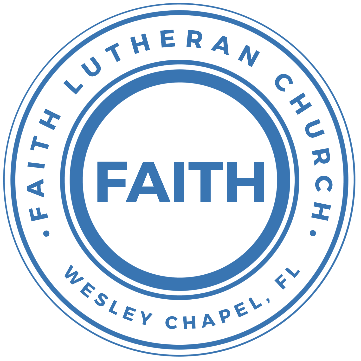 Leading our community into a deep connection in ChristWorship Service for August 16, 2020 at 11 AMWelcomeInvocationConfession and Forgiveness:P: Our Heavenly Father asks us to come into His presence.C: But we are sinful and unworthy. P: Yes, all have sinned and fall short of the glory of God, but Jesus Christ died on the cross that we may be forgiven and washed clean of all our sins by His blood spilled on the cross.C: Lord, if You wash us, we will certainly be clean and pure.P: We take a moment to bow before the His cross and silently reflect on our lives and confess our sins.(Time of silence for reflection and confession)P: Let us confess, together, our sins to God our Father.C: Heavenly Father, we confess that we are sinners.  We have sinned against you and our neighbors. We have not loved you with our whole heart and we have not loved our neighbors as ourselves. We have not lived out our faith out in our community. We justly deserve Your punishment.  For the sake of Your Son, Jesus Christ, have mercy on us.  Forgive us, renew us, and lead us, so that we may delight in Your will and walk in Your ways to the glory of Your holy name.  Amen.P: Almighty God in His mercy has given His Son to die for you and for His sake forgives you all your sins.  As a called and ordained servant of Christ, and by His authority, I, therefore, forgive you all your sins in the name of the Father and of the Son and of the Holy Spirit.C: AmenSong of Praise and Thanksgiving: This is Amazing GraceWho breaks the power of sin and darkness
Whose love is mighty and so much strongerThe King of Glory, the King above all kings
Who shakes the whole earth with holy thunderWho leaves us breathless in awe and wonderThe King of Glory, the King above all kingsChorus:This is amazing grace, this is unfailing love   That You would take my place   That You would bear my cross   You would lay down Your life   That I would be set free   Jesus, I sing for all that You've done for meWho brings our chaos back into order   Who makes the orphan a son and daughter   The King of Glory, The King of Glory   Who rules the nations with truth and justice   Shines like the sun in all of its brilliance   The King of Glory, the King above all kingsChorus Worthy is the Lamb who was slainWorthy is the King who conquered the graveWorthy is the Lamb who was slainWorthy is the King who conquered the graveWorthy is the Lamb who was slainWorthy is the King who conquered the grave   Worthy is the Lamb who was slain. Worthy!  Worthy!  Worthy!ChorusEpistle Reading - Romans 11:1–2a, 13–15, 28–32I ask, then, has God rejected his people? By no means! For I myself am an Israelite, a descendant of Abraham, a member of the tribe of Benjamin. God has not rejected his people whom he foreknew. Do you not know what the Scripture says of Elijah, how he appeals to God against Israel?...Now I am speaking to you Gentiles. Inasmuch then as I am an apostle to the Gentiles, I magnify my ministry in order somehow to make my fellow Jews jealous, and thus save some of them. For if their rejection means the reconciliation of the world, what will their acceptance mean but life from the dead?...As regards the gospel, they are enemies for your sake. But as regards election, they are beloved for the sake of their forefathers. For the gifts and the calling of God are irrevocable. For just as you were at one time disobedient to God but now have received mercy because of their disobedience, so they too have now been disobedient in order that by the mercy shown to you they also may now receive mercy. For God has consigned all to disobedience, that he may have mercy on all.Gospel Reading - Matthew 15:21–28And Jesus went away from there and withdrew to the district of Tyre and Sidon. And behold, a Canaanite woman from that region came out and was crying, “Have mercy on me, O Lord, Son of David; my daughter is severely oppressed by a demon.” But he did not answer her a word. And his disciples came and begged him, saying, “Send her away, for she is crying out after us.” He answered, “I was sent only to the lost sheep of the house of Israel.” But she came and knelt before him, saying, “Lord, help me.” And he answered, “It is not right to take the children's bread and throw it to the dogs.” She said, “Yes, Lord, yet even the dogs eat the crumbs that fall from their masters' table.” Then Jesus answered her, “O woman, great is your faith! Be it done for you as you desire.” And her daughter was healed instantly.Children's Message Sermon Hymn – Savior of the Nations, ComeSavior of the nations, come, Virgin's Son, make here Thy home!
Marvel now, O heaven and earth, That the Lord chose such a birth.Not by human flesh and blood, By the Spirit of our God,
Was the Word of God made flesh--Woman's Off-spring, pure and fresh.From the Father forth He came and returneth to the same,
Captive leading death and hell-- High the song of   triumph swell!Praise to God the Father sing, Praise to God the Son, our King,
Praise to God the Spirit be Ever and eternally.Savior of the nations, come, Virgin's Son, make here Thy home!
Marvel now, O heaven and earth, That the Lord chose such a birth. Not by human flesh and blood, By the Spirit of our God,
Was the Word of God made flesh-- Woman's Off-spring, pure and fresh.Sermon - "Gathering the Outcasts"Isaiah 56:1, 6-8Thus says the Lord: “Keep justice, and do righteousness, for soon my salvation will come, and my righteousness be revealed...“And the foreigners who join themselves to the Lord, to minister to him, to love the name of the Lord, and to be his servants, everyone who keeps the Sabbath and does not profane it, and holds fast my covenant—these I will bring to my holy mountain, and make them joyful in my house of prayer; their burnt offerings and their sacrifices will be accepted on my altar; for my house shall be called a house of prayer for all peoples.”The Lord God, who gathers the outcasts of Israel, declares, “I will gather yet others to him besides those already gathered.”PrayersApostles' CreedI believe in God, the Father almighty,
maker of heaven and earth,And in Jesus Christ, his only Son, our Lord,
who was conceived by the Holy Spirit,
born of the Virgin Mary,
suffered under Pontius Pilate,
was crucified, died and was buried.
He descended into hell.
The third day he rose again from the dead.
He ascended into heaven and sits at the right hand of God
the Father almighty.
From there he will come to judge the living and the dead.I believe in the Holy Spirit,
the holy Christian Church,
the communion of saints,
the forgiveness of sins,
the resurrection of the body,and the life everlasting. Amen.The Lord's PrayerOur Father who art in heaven, hallowed be Thy name, Thy kingdom come, Thy will be done on earth as it is in heaven.  Give us this day our daily bread; and forgive us our trespasses as we forgive those who trespass against us; and lead us not into temptation, but deliver us from evil.  For Thine is the kingdom and the power and the glory forever and ever.  AmenWords of InstitutionPeaceP: The peace of the Lord be with you all.C: And also with you.P: We greet each other in the peace of Christ.
(Waive and greet from a distance, please)DistributionPrayerBenedictionClosing Song: All the People Said, “Amen!”You are not alone, if you are lonely
When you feel afraid, you're not the only
We are all the same, in need of mercy
To be forgiven and be free
It's all you got to lean on but thank God it's all you needChorus:And all the people said Amen, woah
And all the people said Amen
Give thanks to the Lord for His love never ends
And all the people said AmenIf you're rich or poor, well it don't matter
Weak or strong, you know love is what we're after
We're all broken, but we're all in this together
God knows we stumble and fall
And He so loved the world, He sent His son to save us allChorusBlessed are the poor in spirit who are torn apart
Blessed are the persecuted and the pure in heart
Blessed are the people hungry for another start
For this is the kingdom, the kingdom of GodChorus 2xOfferingSermon Notes:_________________________________________________________________________________________________________________________________________________________________________________________________________________________________________________________________________________________________________________________________________Upcoming Events
August 20, 7 PM - A Time of PrayerFacebook, YouTube, FaithWesleyChapel.com
August 21, 7 PM - Growth Group Bible StudyZoom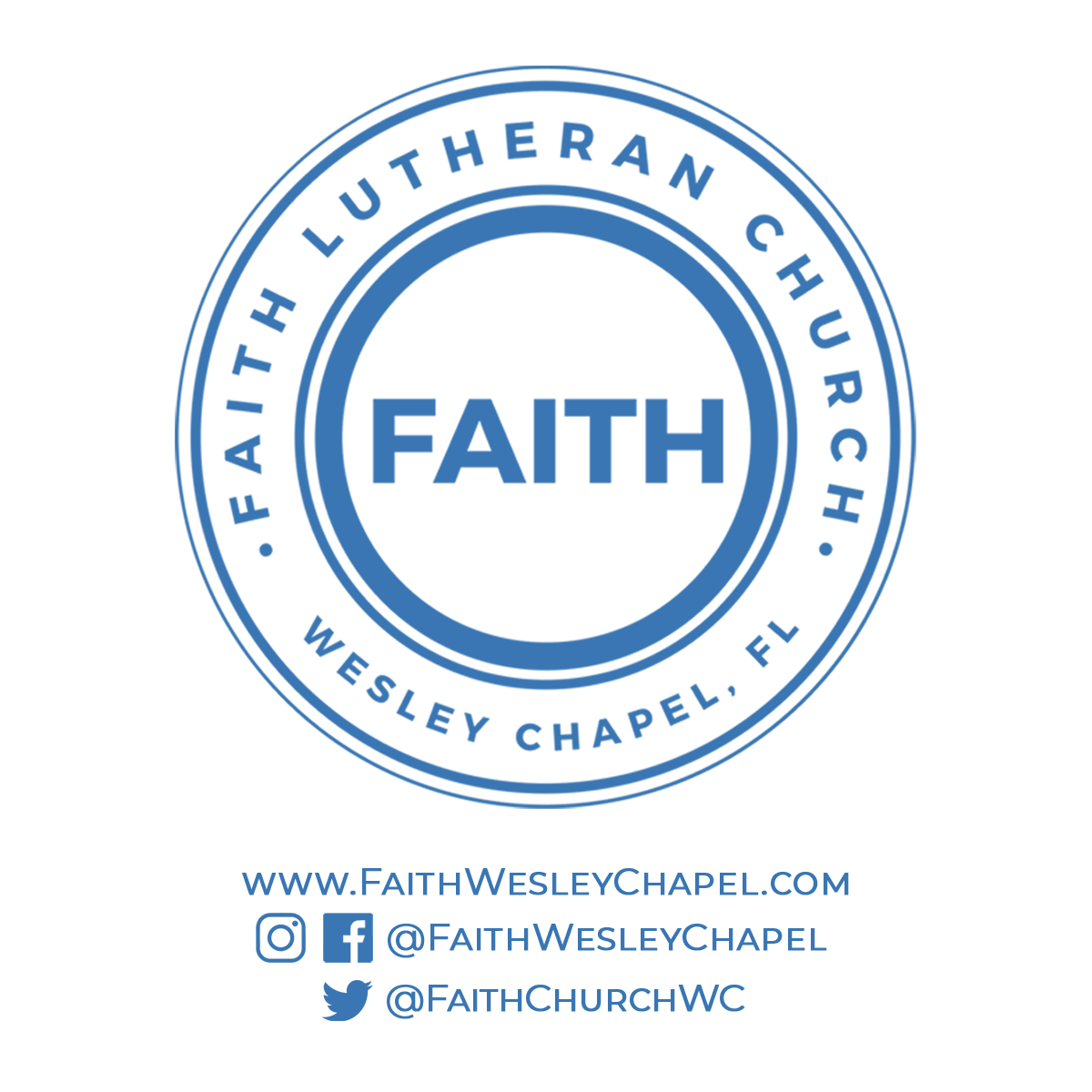 